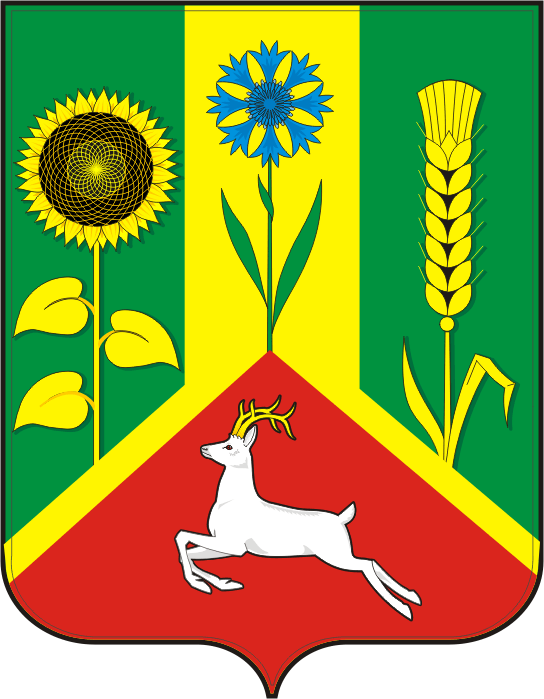 СОВЕТ ДЕПУТАТОВ ВАСИЛЬЕВСКОГО СЕЛЬСОВЕТАСАРАКТАШСКОГО РАЙОНА ОРЕНБУРГСКОЙ ОБЛАСТИТРЕТЬЕГО СОЗЫВАР Е Ш Е Н И Е двадцать второго заседания Совета депутатовВасильевского сельсовета третьего созыва№   137                                 с. Васильевка                           26 декабря 2018 годаО   внесении   изменений в решение Совета депутатов№ 90  от 21.12.2017 года            На основании статей 12,132 Конституции Российской Федерации, статьи 9 Бюджетного кодекса Российской Федерации, статьи 35 Федерального закона от 06.10.2003 № 131-ФЗ «Об общих принципах организации местного самоуправления в Российской Федерации» и статьи 5 Устава Васильевского сельсовета                     Совета депутатов сельсовета РЕШИЛ:1. Внести изменения   в решение Совета депутатов № 90  от 21.12.2017 года «О бюджете сельсовета  на 2018 и плановый период 2019 и 2020 годов ».1) в пункте 1:а) в подпункте 1 слова «в сумме 8 028 362, 92  рублей» заменить словами «в сумме  8 440 195, 03  рублей»;б) в подпункте 2 слова «в сумме 7 483 348,68  рублей» заменить словами « в сумме 7 895 711, 79   рублей»;          2)  Приложение 1 «Источники внутреннего финансирования дефицита местного бюджета  на 2018 год на  плановый  период 2019 и 2020 годов »   изложить в редакции согласно приложению №1.3) Приложение 5 «Поступление доходов в местный бюджет на 2018 год на  плановый  период 2019 и 2020 годов» изложить в редакции согласно приложению №2.4) Приложение 6 «Распределение бюджетных ассигнований  местного бюджета  на 2018 год на  плановый  период 2019 и 2020 годов»  по разделам и подразделам расходов классификации расходов бюджетов изложить в редакции согласно приложению №3.5) Приложение 7 «Распределение бюджетных ассигнований из местного бюджета  на 2018 год на  плановый  период 2019 и 2020 годов»  по разделам,  подразделам,  целевым статьям и видам расходов классификации расходов бюджетов изложить в редакции согласно приложению №4.6) Приложение 8 «Ведомственная структура расходов местного бюджета на 2018 год на  плановый  период 2019 и 2020 годов» изложить в редакции согласно приложению №5.7)   Установить следующие дополнительные основания для внесения изменений в сводную бюджетную роспись бюджета поселения без внесения изменений в решение о бюджете на 2018 год и на плановый период 2019, 2020 годов:перераспределение бюджетных ассигнований, предусмотренных главному распорядителю средств бюджета поселения, связанных с изменениями бюджетной классификации, а также между видами расходов в пределах общего объема бюджетных ассигнований по целевой статье расходов классификации бюджетов;перераспределение бюджетных ассигнований, предусмотренных главному распорядителю средств бюджета поселения, между видами расходов и (или) целевыми статьями расходов в пределах общего объема бюджетных ассигнований соответствующего раздела, подраздела классификации расходов бюджетов в целях обеспечения условий софинасирования получения средств из других бюджетов бюджетной системы Российской Федерации;перераспределение бюджетных ассигнований главного распорядителя средств бюджета поселения по разделам, подразделам, целевым статьям и видам расходов бюджетов в целях исполнения обязательств бюджета поселения.         2. Решение вступает в силу после обнародования на территории сельсовета и распространяется на правоотношения, возникшие  с 28 сентября 2018 года. Председатель Совета депутатов сельсовета-Глава муниципального образования                                            А.Н. СерединовПриложение 1 к решению совета депутатов Васильевского сельсовета от 26.12.2018г.  № 137Приложение 1 к решению совета депутатов Васильевского сельсовета от 26.12.2018г.  № 137 Источники внутреннего финансирования дефицита местного бюджета на 2018 год и на плановый период 2019 и 2020 годов Источники внутреннего финансирования дефицита местного бюджета на 2018 год и на плановый период 2019 и 2020 годов Источники внутреннего финансирования дефицита местного бюджета на 2018 год и на плановый период 2019 и 2020 годов Источники внутреннего финансирования дефицита местного бюджета на 2018 год и на плановый период 2019 и 2020 годов Источники внутреннего финансирования дефицита местного бюджета на 2018 год и на плановый период 2019 и 2020 годовНаименование показателяКод источника финансирования дефицита бюджета по бюджетной классификации20182019202013456источники внутреннего финансирования бюджета 
Из них:X132 651,130,000,00Изменение остатков средств000 01000000000000000132 651,130,000,00Изменение остатков средств на счетах по учету средств бюджетов000 01050000000000000132 651,130,000,00Увеличение остатков средств бюджетов000 01050000000000500-7 895 711,79-7 381 930,00-7 141 300,00Увеличение прочих остатков средств бюджетов000 01050200000000500-7 895 711,79-7 381 930,00-7 141 300,00Увеличение прочих остатков денежных средств бюджетов000 01050201000000510-7 895 711,79-7 381 930,00-7 141 300,00Увеличение прочих остатков денежных средств бюджетов сельских поселений100 01050201100000510-7 895 711,79-7 381 930,00-7 141 300,00Уменьшение остатков средств бюджетов000 010500000000006008 028 362,927 381 930,007 141 300,00Уменьшение прочих остатков средств бюджетов000 010502000000006008 028 362,927 381 930,007 141 300,00Уменьшение прочих остатков денежных средств бюджетов000 010502010000006108 028 362,927 381 930,007 141 300,00Уменьшение прочих остатков денежных средств бюджетов сельских поселений100 010502011000006108 028 362,927 381 930,007 141 300,00Увеличение финансовых активов, являющихся иными источниками внутреннего финансирования дефицитов бюджетов000 010600000000005000,000,000,00Уменьшение финансовых активов, являющихся иными источниками внутреннего финансирования дефицитов бюджетов000 010600000000006000,000,000,00Приложение 5 к решению совета депутатов Васильевского сельсовета от26.12.2018г. № 137Приложение 5 к решению совета депутатов Васильевского сельсовета от26.12.2018г. № 137Приложение 5 к решению совета депутатов Васильевского сельсовета от26.12.2018г. № 137Приложение 5 к решению совета депутатов Васильевского сельсовета от26.12.2018г. № 137Приложение 5 к решению совета депутатов Васильевского сельсовета от26.12.2018г. № 137Приложение 5 к решению совета депутатов Васильевского сельсовета от26.12.2018г. № 137Приложение 5 к решению совета депутатов Васильевского сельсовета от26.12.2018г. № 137Приложение 5 к решению совета депутатов Васильевского сельсовета от26.12.2018г. № 137Приложение 5 к решению совета депутатов Васильевского сельсовета от26.12.2018г. № 137Приложение 5 к решению совета депутатов Васильевского сельсовета от26.12.2018г. № 137Приложение 5 к решению совета депутатов Васильевского сельсовета от26.12.2018г. № 137Приложение 5 к решению совета депутатов Васильевского сельсовета от26.12.2018г. № 137Приложение 5 к решению совета депутатов Васильевского сельсовета от26.12.2018г. № 137Приложение 5 к решению совета депутатов Васильевского сельсовета от26.12.2018г. № 137Приложение 5 к решению совета депутатов Васильевского сельсовета от26.12.2018г. № 137Приложение 5 к решению совета депутатов Васильевского сельсовета от26.12.2018г. № 137Приложение 5 к решению совета депутатов Васильевского сельсовета от26.12.2018г. № 137Приложение 5 к решению совета депутатов Васильевского сельсовета от26.12.2018г. № 137Приложение 5 к решению совета депутатов Васильевского сельсовета от26.12.2018г. № 137Приложение 5 к решению совета депутатов Васильевского сельсовета от26.12.2018г. № 137Приложение 5 к решению совета депутатов Васильевского сельсовета от26.12.2018г. № 137Поступление доходов в местный бюджет  на 2018 год и на плановый период 2019 и 2020 годовПоступление доходов в местный бюджет  на 2018 год и на плановый период 2019 и 2020 годовПоступление доходов в местный бюджет  на 2018 год и на плановый период 2019 и 2020 годовПоступление доходов в местный бюджет  на 2018 год и на плановый период 2019 и 2020 годовПоступление доходов в местный бюджет  на 2018 год и на плановый период 2019 и 2020 годовПоступление доходов в местный бюджет  на 2018 год и на плановый период 2019 и 2020 годовПоступление доходов в местный бюджет  на 2018 год и на плановый период 2019 и 2020 годовПоступление доходов в местный бюджет  на 2018 год и на плановый период 2019 и 2020 годовПоступление доходов в местный бюджет  на 2018 год и на плановый период 2019 и 2020 годовПоступление доходов в местный бюджет  на 2018 год и на плановый период 2019 и 2020 годовПоступление доходов в местный бюджет  на 2018 год и на плановый период 2019 и 2020 годовПоступление доходов в местный бюджет  на 2018 год и на плановый период 2019 и 2020 годовПоступление доходов в местный бюджет  на 2018 год и на плановый период 2019 и 2020 годовПоступление доходов в местный бюджет  на 2018 год и на плановый период 2019 и 2020 годовПоступление доходов в местный бюджет  на 2018 год и на плановый период 2019 и 2020 годовПоступление доходов в местный бюджет  на 2018 год и на плановый период 2019 и 2020 годовПоступление доходов в местный бюджет  на 2018 год и на плановый период 2019 и 2020 годовПоступление доходов в местный бюджет  на 2018 год и на плановый период 2019 и 2020 годовНаименование показателяКод строкиКод дохода по бюджетной классификацииКод дохода по бюджетной классификацииКод дохода по бюджетной классификацииКод дохода по бюджетной классификации2018201820192020202012333344566Доходы бюджета - ВСЕГО: 
В том числе:010XXXX7 895 711,797 895 711,797 381 930,007 141 300,007 141 300,00НАЛОГОВЫЕ И НЕНАЛОГОВЫЕ ДОХОДЫ010000 10000000000000000000 10000000000000000000 10000000000000000000 100000000000000003 998 709,793 998 709,793 483 300,003 555 800,003 555 800,00НАЛОГИ НА ПРИБЫЛЬ, ДОХОДЫ010000 10100000000000000000 10100000000000000000 10100000000000000000 10100000000000000728 715,61728 715,61677 000,00709 000,00709 000,00Налог на доходы физических лиц010000 10102000010000110000 10102000010000110000 10102000010000110000 10102000010000110728 715,61728 715,61677 000,00709 000,00709 000,00Налог на доходы физических лиц с доходов, источником которых является налоговый агент, за исключением доходов, в отношении которых исчисление и уплата налога осуществляются в соответствии со статьями 227, 227.1 и 228 Налогового кодекса Российской Федерации010000 10102010010000110000 10102010010000110000 10102010010000110000 10102010010000110723 125,00723 125,00677 000,00709 000,00709 000,00Налог на доходы физических лиц с доходов, источником которых является налоговый агент, за исключением доходов, в отношении которых исчисление и уплата налога осуществляются в соответствии со статьями 227, 227.1 и 228 Налогового кодекса Российской Федерации010182 10102010011000110182 10102010011000110182 10102010011000110182 10102010011000110723 121,94723 121,94677 000,00709 000,00709 000,00Налог на доходы физических лиц с доходов, источником которых является налоговый агент, за исключением доходов, в отношении которых исчисление и уплата налога осуществляются в соответствии со статьями 227, 227.1 и 228 Налогового кодекса Российской Федерации (пени по соответствующему платежу)010182 10102010012100110182 10102010012100110182 10102010012100110182 101020100121001103,063,060,000,000,00Налог на доходы физических лиц с доходов, полученных физическими лицами в соответствии со статьей 228 Налогового кодекса Российской Федерации010000 10102030010000110000 10102030010000110000 10102030010000110000 101020300100001105 590,615 590,610,000,000,00Налог на доходы физических лиц с доходов, полученных физическими лицами в соответствии со статьей 228 Налогового кодекса Российской Федерации (сумма платежа (перерасчеты, недоимка и задолженность по соответствующему платежу, в том числе по отмененному)010182 10102030011000110182 10102030011000110182 10102030011000110182 101020300110001105 382,155 382,150,000,000,00Налог на доходы физических лиц с доходов, полученных физическими лицами в соответствии со статьей 228 Налогового кодекса Российской Федерации (пени по соответствующему платежу)010182 10102030012100110182 10102030012100110182 10102030012100110182 1010203001210011058,4658,460,000,000,00Налог на доходы физических лиц с доходов, полученных физическими лицами в соответствии со статьей 228 Налогового кодекса Российской Федерации (суммы денежных взысканий (штрафов) по соответствующему платежу согласно законодательству Российской Федерации)010182 10102030013000110182 10102030013000110182 10102030013000110182 10102030013000110150,00150,000,000,000,00НАЛОГИ НА ТОВАРЫ (РАБОТЫ, УСЛУГИ), РЕАЛИЗУЕМЫЕ НА ТЕРРИТОРИИ РОССИЙСКОЙ ФЕДЕРАЦИИ010000 10300000000000000000 10300000000000000000 10300000000000000000 103000000000000001 099 691,411 099 691,411 257 300,001 297 800,001 297 800,00Акцизы по подакцизным товарам (продукции), производимым на территории Российской Федерации010000 10302000010000110000 10302000010000110000 10302000010000110000 103020000100001101 099 691,411 099 691,411 257 300,001 297 800,001 297 800,00Доходы от уплаты акцизов на дизельное топливо, подлежащие распределению между бюджетами субъектов Российской Федерации и местными бюджетами с учетом установленных дифференцированных нормативов отчислений в местные бюджеты010100 10302230010000110100 10302230010000110100 10302230010000110100 10302230010000110493 139,69493 139,69471 200,00493 700,00493 700,00Доходы от уплаты акцизов на моторные масла для дизельных и (или) карбюраторных (инжекторных) двигателей, подлежащие распределению между бюджетами субъектов Российской Федерации и местными бюджетами с учетом установленных дифференцированных нормативов отчислений в местные бюджеты010100 10302240010000110100 10302240010000110100 10302240010000110100 103022400100001104 967,814 967,813 300,003 400,003 400,00Доходы от уплаты акцизов на автомобильный бензин, подлежащие распределению между бюджетами субъектов Российской Федерации и местными бюджетами с учетом установленных дифференцированных нормативов отчислений в местные бюджеты010100 10302250010000110100 10302250010000110100 10302250010000110100 10302250010000110717 007,40717 007,40846 600,00886 200,00886 200,00Доходы от уплаты акцизов на прямогонный бензин, подлежащие распределению между бюджетами субъектов Российской Федерации и местными бюджетами с учетом установленных дифференцированных нормативов отчислений в местные бюджеты010100 10302260010000110100 10302260010000110100 10302260010000110100 10302260010000110-115 423,49-115 423,49-63 800,00-85 500,00-85 500,00НАЛОГИ НА СОВОКУПНЫЙ ДОХОД010000 10500000000000000000 10500000000000000000 10500000000000000000 105000000000000001 969,501 969,501 000,001 000,001 000,00Налог, взимаемый в связи с применением упрощенной системы налогообложения010000 10501000000000110000 10501000000000110000 10501000000000110000 105010000000001100,000,000,000,000,00Налог, взимаемый с налогоплательщиков, выбравших в качестве объекта налогообложения доходы, уменьшенные на величину расходов010000 10501020010000110000 10501020010000110000 10501020010000110000 105010200100001100,000,000,000,000,00Налог, взимаемый с налогоплательщиков, выбравших в качестве объекта налогообложения доходы, уменьшенные на величину расходов (в том числе минимальный налог, зачисляемый в бюджеты субъектов Российской Федерации)010000 10501021010000110000 10501021010000110000 10501021010000110000 105010210100001100,000,000,000,000,00Налог, взимаемый с налогоплательщиков, выбравших в качестве объекта налогообложения доходы, уменьшенные на величину расходов (в том числе минимальный налог, зачисляемый в бюджеты субъектов Российской Федерации (сумма платежа (перерасчеты, недоимка и задолженность по соответствующему платежу, в том числе по отмененному)010182 10501021011000110182 10501021011000110182 10501021011000110182 105010210110001100,000,000,000,000,00Единый сельскохозяйственный налог010000 10503000010000110000 10503000010000110000 10503000010000110000 105030000100001101 969,501 969,501 000,001 000,001 000,00Единый сельскохозяйственный налог010000 10503010010000110000 10503010010000110000 10503010010000110000 105030100100001101 969,501 969,501 000,001 000,001 000,00Единый сельскохозяйственный налог (сумма платежа (перерасчеты, недоимка и задолженность по соответствующему платежу, в том числе по отмененному)010182 10503010011000110182 10503010011000110182 10503010011000110182 105030100110001101 469,501 469,501 000,001 000,001 000,00Единый сельскохозяйственный налог (суммы денежных взысканий (штрафов) по соответствующему платежу согласно законодательству Российской Федерации)010182 10503010013000110182 10503010013000110182 10503010013000110182 10503010013000110500,00500,000,000,000,00НАЛОГИ НА ИМУЩЕСТВО010000 10600000000000000000 10600000000000000000 10600000000000000000 106000000000000002 154 811,272 154 811,271 544 000,001 544 000,001 544 000,00Налог на имущество физических лиц010000 10601000000000110000 10601000000000110000 10601000000000110000 1060100000000011076 463,4276 463,4246 000,0046 000,0046 000,00Налог на имущество физических лиц, взимаемый по ставкам, применяемым к объектам налогообложения, расположенным в границах сельских поселений010000 10601030100000110000 10601030100000110000 10601030100000110000 1060103010000011076 463,4276 463,4246 000,0046 000,0046 000,00Налог на имущество физических лиц, взимаемый по ставкам, применяемым к объектам налогообложения, расположенным в границах поселений010182 10601030101000110182 10601030101000110182 10601030101000110182 1060103010100011072 510,1772 510,1746 000,0046 000,0046 000,00Уплата налогов на имущество, транспортный и земельный налоги010182 10601030102100110182 10601030102100110182 10601030102100110182 106010301021001103 953,253 953,250,000,000,00Земельный налог010000 10606000000000110000 10606000000000110000 10606000000000110000 106060000000001102 078 347,852 078 347,851 498 000,001 498 000,001 498 000,00Земельный налог с организаций010000 10606030000000110000 10606030000000110000 10606030000000110000 10606030000000110193 501,22193 501,221 000,001 000,001 000,00Земельный налог с организаций, обладающих земельным участком, расположенным в границах сельских поселений010000 10606033100000110000 10606033100000110000 10606033100000110000 10606033100000110193 501,22193 501,221 000,001 000,001 000,00Земельный налог с организаций, обладающих земельным участком, расположенным в границах сельских поселений (сумма платежа (перерасчеты, недоимка и задолженность по соответствующему платежу, в том числе по отмененному)010182 10606033101000110182 10606033101000110182 10606033101000110182 10606033101000110182 462,00182 462,001 000,001 000,001 000,00Земельный налог с организаций, обладающих земельным участком, расположенным в границах сельских поселений (пени по соответствующему платежу)010182 10606033102100110182 10606033102100110182 10606033102100110182 1060603310210011011 039,2211 039,220,000,000,00Земельный налог с физических лиц010000 10606040000000110000 10606040000000110000 10606040000000110000 106060400000001101 884 846,631 884 846,631 497 000,001 497 000,001 497 000,00Земельный налог с физических лиц, обладающих земельным участком, расположенным в границах сельских поселений010000 10606043100000110000 10606043100000110000 10606043100000110000 106060431000001101 884 846,631 884 846,631 497 000,001 497 000,001 497 000,00Земельный налог с физических лиц, обладающих земельным участком, расположенным в границах сельских поселений (сумма платежа (перерасчеты, недоимка и задолженность по соответствующему платежу, в том числе по отмененному)010182 10606043101000110182 10606043101000110182 10606043101000110182 106060431010001101 869 692,971 869 692,971 497 000,001 497 000,001 497 000,00Земельный налог с физических лиц, обладающих земельным участком, расположенным в границах сельских поселений (пени по соответствующему платежу)010182 10606043102100110182 10606043102100110182 10606043102100110182 1060604310210011015 153,6615 153,660,000,000,00ГОСУДАРСТВЕННАЯ ПОШЛИНА010000 10800000000000000000 10800000000000000000 10800000000000000000 108000000000000002 450,002 450,000,000,000,00Государственная пошлина за совершение нотариальных действий (за исключением действий, совершаемых консульскими учреждениями Российской Федерации)010000 10804000010000110000 10804000010000110000 10804000010000110000 108040000100001102 450,002 450,000,000,000,00Государственная пошлина за совершение нотариальных действий должностными лицами органов местного самоуправления, уполномоченными в соответствии с законодательными актами Российской Федерации на совершение нотариальных действий010000 10804020010000110000 10804020010000110000 10804020010000110000 108040200100001102 450,002 450,000,000,000,00Государственная пошлина за совершение нотариальных действий должностными лицами органов местного самоуправления, уполномоченными в соответствии с законодательными актами Российской Федерации на совершение нотариальных действий010122 10804020011000110122 10804020011000110122 10804020011000110122 108040200110001102 450,002 450,000,000,000,00ДОХОДЫ ОТ ИСПОЛЬЗОВАНИЯ ИМУЩЕСТВА, НАХОДЯЩЕГОСЯ В ГОСУДАРСТВЕННОЙ И МУНИЦИПАЛЬНОЙ СОБСТВЕННОСТИ010000 11100000000000000000 11100000000000000000 11100000000000000000 111000000000000006 372,006 372,004 000,004 000,004 000,00Доходы, получаемые в виде арендной либо иной платы за передачу в возмездное пользование государственного и муниципального имущества (за исключением имущества бюджетных и автономных учреждений, а также имущества государственных и муниципальных унитарных предприятий, в том числе казенных)010000 11105000000000120000 11105000000000120000 11105000000000120000 111050000000001206 372,006 372,004 000,004 000,004 000,00Доходы от сдачи в аренду имущества, находящегося в оперативном управлении органов государственной власти, органов местного самоуправления, государственных внебюджетных фондов и созданных ими учреждений (за исключением имущества бюджетных и автономных учреждений)010000 11105030000000120000 11105030000000120000 11105030000000120000 111050300000001206 372,006 372,004 000,004 000,004 000,00Доходы от сдачи в аренду имущества, находящегося в оперативном управлении органов управления сельских поселений и созданных ими учреждений (за исключением имущества муниципальных бюджетных и автономных учреждений)010182 11105035100000120182 11105035100000120182 11105035100000120182 111050351000001206 372,006 372,004 000,004 000,004 000,00ШТРАФЫ, САНКЦИИ, ВОЗМЕЩЕНИЕ УЩЕРБА010000 11600000000000000000 11600000000000000000 11600000000000000000 116000000000000004 700,004 700,000,000,000,00Прочие поступления от денежных взысканий (штрафов) и иных сумм в возмещение ущерба010000 11690000000000140000 11690000000000140000 11690000000000140000 116900000000001404 700,004 700,000,000,000,00Прочие поступления от денежных взысканий (штрафов) и иных сумм в возмещение ущерба, зачисляемые в бюджеты сельских поселений010182 11690050100000140182 11690050100000140182 11690050100000140182 116900501000001404 700,004 700,000,000,000,00БЕЗВОЗМЕЗДНЫЕ ПОСТУПЛЕНИЯ010000 20000000000000000000 20000000000000000000 20000000000000000000 200000000000000003 897 002,003 897 002,003 898 630,003 585 500,003 585 500,00БЕЗВОЗМЕЗДНЫЕ ПОСТУПЛЕНИЯ ОТ ДРУГИХ БЮДЖЕТОВ БЮДЖЕТНОЙ СИСТЕМЫ РОССИЙСКОЙ ФЕДЕРАЦИИ010000 20200000000000000000 20200000000000000000 20200000000000000000 202000000000000003 897 002,003 897 002,003 898 630,003 585 500,003 585 500,00Дотации бюджетам бюджетной системы Российской Федерации010000 20210000000000151000 20210000000000151000 20210000000000151000 202100000000001513 810 240,003 810 240,003 817 500,003 501 600,003 501 600,00Дотации на выравнивание бюджетной обеспеченности010000 20215001000000151000 20215001000000151000 20215001000000151000 202150010000001513 795 200,003 795 200,003 795 200,003 795 200,003 795 200,00Дотации бюджетам сельских поселений на выравнивание бюджетной обеспеченности010122 20215001100000151122 20215001100000151122 20215001100000151122 202150011000001513 795 200,003 795 200,003 817 500,003 501 600,003 501 600,00Дотации бюджетам на поддержку мер по обеспечению сбалансированности бюджетов010000 20215002000000151000 20215002000000151000 20215002000000151000 2021500200000015115 040,0015 040,000,000,000,00Дотации бюджетам сельских поселений на поддержку мер по обеспечению сбалансированности бюджетов010122 20215002100000151122 20215002100000151122 20215002100000151122 2021500210000015115 040,0015 040,000,000,000,00Субвенции бюджетам бюджетной системы Российской Федерации010000 20230000000000151000 20230000000000151000 20230000000000151000 2023000000000015186 762,0086 762,0075 030,0077 800,0077 800,00Субвенции бюджетам на осуществление первичного воинского учета на территориях, где отсутствуют военные комиссариаты010000 20235118000000151000 20235118000000151000 20235118000000151000 2023511800000015182 696,0082 696,0075 030,0077 800,0077 800,00Субвенции бюджетам сельских поселений на осуществление первичного воинского учета на территориях, где отсутствуют военные комиссариаты010122 20235118100000151122 20235118100000151122 20235118100000151122 2023511810000015182 696,0082 696,0075 030,0077 800,0077 800,00Субвенции бюджетам на государственную регистрацию актов гражданского состояния010000 20235930000000151000 20235930000000151000 20235930000000151000 202359300000001514 066,004 066,006 100,006 100,006 100,00Субвенции бюджетам сельских поселений на государственную регистрацию актов гражданского состояния010122 20235930100000151122 20235930100000151122 20235930100000151122 202359301000001514 066,004 066,006 100,006 100,006 100,00Приложение 6Приложение 6Приложение 6к решению советак решению советак решению советадепутатов Васильевского сельсовета депутатов Васильевского сельсовета депутатов Васильевского сельсовета депутатов Васильевского сельсовета депутатов Васильевского сельсовета депутатов Васильевского сельсовета от 26 .12.2018 года № от 26 .12.2018 года № от 26 .12.2018 года № № 137№ 137№ 137Распределение ассигнований бюджета Васильевского сельсовета на 2018 год и на плановый период 2019-2020 годов  по разделам и подразделам классификации расходов бюджетаРаспределение ассигнований бюджета Васильевского сельсовета на 2018 год и на плановый период 2019-2020 годов  по разделам и подразделам классификации расходов бюджетаРаспределение ассигнований бюджета Васильевского сельсовета на 2018 год и на плановый период 2019-2020 годов  по разделам и подразделам классификации расходов бюджетаРаспределение ассигнований бюджета Васильевского сельсовета на 2018 год и на плановый период 2019-2020 годов  по разделам и подразделам классификации расходов бюджетаРаспределение ассигнований бюджета Васильевского сельсовета на 2018 год и на плановый период 2019-2020 годов  по разделам и подразделам классификации расходов бюджетаРаспределение ассигнований бюджета Васильевского сельсовета на 2018 год и на плановый период 2019-2020 годов  по разделам и подразделам классификации расходов бюджетаРаспределение ассигнований бюджета Васильевского сельсовета на 2018 год и на плановый период 2019-2020 годов  по разделам и подразделам классификации расходов бюджетаРаспределение ассигнований бюджета Васильевского сельсовета на 2018 год и на плановый период 2019-2020 годов  по разделам и подразделам классификации расходов бюджетаРаспределение ассигнований бюджета Васильевского сельсовета на 2018 год и на плановый период 2019-2020 годов  по разделам и подразделам классификации расходов бюджетаРаспределение ассигнований бюджета Васильевского сельсовета на 2018 год и на плановый период 2019-2020 годов  по разделам и подразделам классификации расходов бюджетаРаспределение ассигнований бюджета Васильевского сельсовета на 2018 год и на плановый период 2019-2020 годов  по разделам и подразделам классификации расходов бюджетаРаспределение ассигнований бюджета Васильевского сельсовета на 2018 год и на плановый период 2019-2020 годов  по разделам и подразделам классификации расходов бюджета(руб.)(руб.)НаименованиеНаименованиеНаименованиеРЗПР2018 год2018 год2019 год2019 год2019 год2020 год2020 год111347788899Всего:Всего:Всего:00008 440 195,038 440 195,037 381 930,007 381 930,007 381 930,007 141 300,007 141 300,00ОБЩЕГОСУДАРСТВЕННЫЕ ВОПРОСЫОБЩЕГОСУДАРСТВЕННЫЕ ВОПРОСЫОБЩЕГОСУДАРСТВЕННЫЕ ВОПРОСЫ01003 050 906,113 050 906,112 792 435,002 792 435,002 792 435,002 508 535,002 508 535,00Функционирование высшего должностного лица субъекта Российской Федерации и муниципального образованиФункционирование высшего должностного лица субъекта Российской Федерации и муниципального образованиФункционирование высшего должностного лица субъекта Российской Федерации и муниципального образовани0102650 000,00650 000,00650 000,00650 000,00650 000,00650 000,00650 000,00Функционирование Правительства Российской Федерации, высших исполнительных органов государственной власти субъектов Российской Федерации, местных администрацийФункционирование Правительства Российской Федерации, высших исполнительных органов государственной власти субъектов Российской Федерации, местных администрацийФункционирование Правительства Российской Федерации, высших исполнительных органов государственной власти субъектов Российской Федерации, местных администраций01042 377 697,112 377 697,112 142 435,002 142 435,002 142 435,001 858 535,001 858 535,00Обеспечение деятельности финансовых, налоговых и таможенных органов и органов финансового (финансово-бюджетного) надзораОбеспечение деятельности финансовых, налоговых и таможенных органов и органов финансового (финансово-бюджетного) надзораОбеспечение деятельности финансовых, налоговых и таможенных органов и органов финансового (финансово-бюджетного) надзора010623 209,0023 209,000,000,000,000,000,00НАЦИОНАЛЬНАЯ ОБОРОНАНАЦИОНАЛЬНАЯ ОБОРОНАНАЦИОНАЛЬНАЯ ОБОРОНА020082 696,0082 696,0075 030,0075 030,0075 030,0077 800,0077 800,00Мобилизационная и вневойсковая подготовкаМобилизационная и вневойсковая подготовкаМобилизационная и вневойсковая подготовка020382 696,0082 696,0075 030,0075 030,0075 030,0077 800,0077 800,00НАЦИОНАЛЬНАЯ БЕЗОПАСНОСТЬ И ПРАВООХРАНИТЕЛЬНАЯ ДЕЯТЕЛЬНОСТЬНАЦИОНАЛЬНАЯ БЕЗОПАСНОСТЬ И ПРАВООХРАНИТЕЛЬНАЯ ДЕЯТЕЛЬНОСТЬНАЦИОНАЛЬНАЯ БЕЗОПАСНОСТЬ И ПРАВООХРАНИТЕЛЬНАЯ ДЕЯТЕЛЬНОСТЬ030052 314,9452 314,9450 100,0050 100,0050 100,0050 100,0050 100,00Органы юстицииОрганы юстицииОрганы юстиции03044 066,004 066,006 100,006 100,006 100,006 100,006 100,00Обеспечение пожарной безопасностиОбеспечение пожарной безопасностиОбеспечение пожарной безопасности031048 248,9448 248,9444 000,0044 000,0044 000,0044 000,0044 000,00НАЦИОНАЛЬНАЯ ЭКОНОМИКАНАЦИОНАЛЬНАЯ ЭКОНОМИКАНАЦИОНАЛЬНАЯ ЭКОНОМИКА04001 687 800,811 687 800,811 257 300,001 257 300,001 257 300,001 297 800,001 297 800,00Дорожное хозяйство (дорожные фонды)Дорожное хозяйство (дорожные фонды)Дорожное хозяйство (дорожные фонды)04091 687 800,811 687 800,811 257 300,001 257 300,001 257 300,001 297 800,001 297 800,00ЖИЛИЩНО-КОММУНАЛЬНОЕ ХОЗЯЙСТВОЖИЛИЩНО-КОММУНАЛЬНОЕ ХОЗЯЙСТВОЖИЛИЩНО-КОММУНАЛЬНОЕ ХОЗЯЙСТВО0500245 842,29245 842,29240 665,00240 665,00240 665,00240 665,00240 665,00Жилищно хозяйствоЖилищно хозяйствоЖилищно хозяйство050140 877,2940 877,2935 700,0035 700,0035 700,0035 700,0035 700,00Благоустройство Благоустройство Благоустройство 0503204 965,00204 965,00204 965,00204 965,00204 965,00204 965,00204 965,00КУЛЬТУРА, КИНЕМАТОГРАФИЯКУЛЬТУРА, КИНЕМАТОГРАФИЯКУЛЬТУРА, КИНЕМАТОГРАФИЯ08003 170 893,693 170 893,692 862 900,002 862 900,002 862 900,002 862 900,002 862 900,00КультураКультураКультура08013 170 893,693 170 893,692 862 900,002 862 900,002 862 900,002 862 900,002 862 900,00СОЦИАЛЬНАЯ ПОЛИТИКАСОЦИАЛЬНАЯ ПОЛИТИКАСОЦИАЛЬНАЯ ПОЛИТИКА1000149 741,19149 741,19103 500,00103 500,00103 500,00103 500,00103 500,00Пенсионное обеспечениеПенсионное обеспечениеПенсионное обеспечение1001149 741,19149 741,19103 500,00103 500,00103 500,00103 500,00103 500,00Приложение 7Приложение 7к решению советак решению советадепутатов Васильевского сельсовета депутатов Васильевского сельсовета депутатов Васильевского сельсовета депутатов Васильевского сельсовета депутатов Васильевского сельсовета от 26 .12.2018 года № 137от 26 .12.2018 года № 137Распределение ассигнований из бюджета администрации Васильевского сельсовета на 2018 год и на плановый период 2019-2020 годов  по разделам и подразделам, целевым статьям и видам расходов  классификации расходов бюджетаРаспределение ассигнований из бюджета администрации Васильевского сельсовета на 2018 год и на плановый период 2019-2020 годов  по разделам и подразделам, целевым статьям и видам расходов  классификации расходов бюджетаРаспределение ассигнований из бюджета администрации Васильевского сельсовета на 2018 год и на плановый период 2019-2020 годов  по разделам и подразделам, целевым статьям и видам расходов  классификации расходов бюджетаРаспределение ассигнований из бюджета администрации Васильевского сельсовета на 2018 год и на плановый период 2019-2020 годов  по разделам и подразделам, целевым статьям и видам расходов  классификации расходов бюджетаРаспределение ассигнований из бюджета администрации Васильевского сельсовета на 2018 год и на плановый период 2019-2020 годов  по разделам и подразделам, целевым статьям и видам расходов  классификации расходов бюджетаРаспределение ассигнований из бюджета администрации Васильевского сельсовета на 2018 год и на плановый период 2019-2020 годов  по разделам и подразделам, целевым статьям и видам расходов  классификации расходов бюджетаРаспределение ассигнований из бюджета администрации Васильевского сельсовета на 2018 год и на плановый период 2019-2020 годов  по разделам и подразделам, целевым статьям и видам расходов  классификации расходов бюджетаРаспределение ассигнований из бюджета администрации Васильевского сельсовета на 2018 год и на плановый период 2019-2020 годов  по разделам и подразделам, целевым статьям и видам расходов  классификации расходов бюджетаРаспределение ассигнований из бюджета администрации Васильевского сельсовета на 2018 год и на плановый период 2019-2020 годов  по разделам и подразделам, целевым статьям и видам расходов  классификации расходов бюджетаРаспределение ассигнований из бюджета администрации Васильевского сельсовета на 2018 год и на плановый период 2019-2020 годов  по разделам и подразделам, целевым статьям и видам расходов  классификации расходов бюджетаРаспределение ассигнований из бюджета администрации Васильевского сельсовета на 2018 год и на плановый период 2019-2020 годов  по разделам и подразделам, целевым статьям и видам расходов  классификации расходов бюджетаРаспределение ассигнований из бюджета администрации Васильевского сельсовета на 2018 год и на плановый период 2019-2020 годов  по разделам и подразделам, целевым статьям и видам расходов  классификации расходов бюджетаРаспределение ассигнований из бюджета администрации Васильевского сельсовета на 2018 год и на плановый период 2019-2020 годов  по разделам и подразделам, целевым статьям и видам расходов  классификации расходов бюджетаРаспределение ассигнований из бюджета администрации Васильевского сельсовета на 2018 год и на плановый период 2019-2020 годов  по разделам и подразделам, целевым статьям и видам расходов  классификации расходов бюджета(руб.)(руб.)НаименованиеКоды2018 год2018 год2019 год2019 год2019 год2020 год2020 годНаименованиебюджетной классификации2018 год2018 год2019 год2019 год2019 год2020 год2020 годНаименованиеразделподразделКЦСРКЦСРКВРКВР2018 год2018 год2019 год2019 год2019 год2020 год2020 год13455667788899Всего:0000000000000000000000000000008 440 195,038 440 195,037 381 930,007 381 930,007 381 930,007 141 300,007 141 300,00ОБЩЕГОСУДАРСТВЕННЫЕ ВОПРОСЫ0100000000000000000000000000003 050 906,113 050 906,112 792 435,002 792 435,002 792 435,002 508 535,002 508 535,00Функционирование высшего должностного лица субъекта Российской Федерации и муниципального образовани010200000000000000000000000000650 000,00650 000,00650 000,00650 000,00650 000,00650 000,00650 000,00Муниципальная программа "Реализация муниципальной политики на территории муниципального образования Васильевский сельсовет Саракташского района Оренбургской области на 2018-2021 годы"010253000000005300000000000000650 000,00650 000,00650 000,00650 000,00650 000,00650 000,00650 000,00Подпрограмма "Осуществление деятельности аппарата управления администрации муниципального образования Васильевский сельсовет"010253100000005310000000000000650 000,00650 000,00650 000,00650 000,00650 000,00650 000,00650 000,00Глава муниципального образования010253100100105310010010000000650 000,00650 000,00650 000,00650 000,00650 000,00650 000,00650 000,00Расходы на выплаты персоналу государственных (муниципальных) органов010253100100105310010010120120650 000,00650 000,00650 000,00650 000,00650 000,00650 000,00650 000,00Фонд оплаты труда государственных (муниципальных) органов010253100100105310010010121121500 000,00500 000,00500 000,00500 000,00500 000,00500 000,00500 000,00Взносы по обязательному социальному страхованию на выплаты денежного содержания и иные выплаты работникам государственных (муниципальных) органов010253100100105310010010129129150 000,00150 000,00150 000,00150 000,00150 000,00150 000,00150 000,00Функционирование Правительства Российской Федерации, высших исполнительных органов государственной власти субъектов Российской Федерации, местных администраций0104000000000000000000000000002 377 697,112 377 697,112 142 435,002 142 435,002 142 435,001 858 535,001 858 535,00Муниципальная программа "Реализация муниципальной политики на территории муниципального образования Васильевский сельсовет Саракташского района Оренбургской области на 2018-2021 годы"0104530000000053000000000000002 377 697,112 377 697,112 142 435,002 142 435,002 142 435,001 858 535,001 858 535,00Подпрограмма "Осуществление деятельности аппарата управления администрации муниципального образования Васильевский сельсовет"0104531000000053100000000000002 377 697,112 377 697,112 142 435,002 142 435,002 142 435,001 858 535,001 858 535,00Аппарат администрации муниципального образования0104531001002053100100200000002 377 697,112 377 697,112 142 435,002 142 435,002 142 435,001 858 535,001 858 535,00Расходы на выплаты персоналу государственных (муниципальных) органов0104531001002053100100201201201 686 635,001 686 635,001 686 635,001 686 635,001 686 635,001 686 635,001 686 635,00Фонд оплаты труда государственных (муниципальных) органов0104531001002053100100201211211 300 000,001 300 000,001 300 000,001 300 000,001 300 000,001 300 000,001 300 000,00Иные выплаты персоналу государственных (муниципальных) органов, за исключением фонда оплаты труда0104531001002053100100201221221 035,001 035,001 035,001 035,001 035,001 035,001 035,00Взносы по обязательному социальному страхованию на выплаты денежного содержания и иные выплаты работникам государственных (муниципальных) органов010453100100205310010020129129385 600,00385 600,00385 600,00385 600,00385 600,00385 600,00385 600,00Иные закупки товаров, работ и услуг для обеспечения государственных (муниципальных) нужд010453100100205310010020240240656 506,69656 506,69425 828,00425 828,00425 828,00141 928,00141 928,00Прочая закупка товаров, работ и услуг для обеспечения государственных (муниципальных) нужд010453100100205310010020244244656 506,69656 506,69425 828,00425 828,00425 828,00141 928,00141 928,00Иные межбюджетные трансферты01045310010020531001002054054028 472,0028 472,0028 472,0028 472,0028 472,0028 472,0028 472,00Уплата прочих налогов, сборов и иных платежей0104531001002053100100208508506 083,426 083,421 500,001 500,001 500,001 500,001 500,00Уплата иных платежей0104531001002053100100208518512 850,002 850,000,000,000,000,000,00Уплата иных платежей0104531001002053100100208538533 233,423 233,421 500,001 500,001 500,001 500,001 500,00Обеспечение деятельности финансовых, налоговых и таможенных органов и органов финансового (финансово-бюджетного) надзора01060000000000000000000000000023 209,0023 209,000,000,000,000,000,00Муниципальная программа "Реализация муниципальной политики на территории муниципального образования Васильевский сельсовет Саракташского района Оренбургской области на 2018-2021 годы"01065300000000530000000000000023 209,0023 209,000,000,000,000,000,00Подпрограмма "Осуществление деятельности аппарата управления администрации муниципального образования Васильевский сельсовет"01065310000000531000000000000023 209,0023 209,000,000,000,000,000,00Аппарат администрации муниципального образования01065310010080531001008000000023 209,0023 209,000,000,000,000,000,00Иные межбюджетные трансферты01065310010080531001008054054023 209,0023 209,000,000,000,000,000,00НАЦИОНАЛЬНАЯ ОБОРОНА02000000000000000000000000000082 696,0082 696,0075 030,0075 030,0075 030,0077 800,0077 800,00Мобилизационная и вневойсковая подготовка02030000000000000000000000000082 696,0082 696,0075 030,0075 030,0075 030,0077 800,0077 800,00Муниципальная программа "Реализация муниципальной политики на территории муниципального образования Васильевский сельсовет Саракташского района Оренбургской области на 2018-2021 годы"02035300000000530000000000000082 696,0082 696,0075 030,0075 030,0075 030,0077 800,0077 800,00Подпрограмма "Обеспечение осуществления части, переданных органами власти другого уровня, полномочий"02035320000000532000000000000082 696,0082 696,0075 030,0075 030,0075 030,0077 800,0077 800,00Осуществление первичного воинского учета на территориях, где отсутствуют военные комиссариаты02035320051180532005118000000082 696,0082 696,0075 030,0075 030,0075 030,0077 800,0077 800,00Расходы на выплаты персоналу государственных (муниципальных) органов02035320051180532005118012012082 696,0082 696,0075 030,0075 030,0075 030,0077 800,0077 800,00Фонд оплаты труда государственных (муниципальных) органов02035320051180532005118012112165 111,0665 111,0652 400,0052 400,0052 400,0054 300,0054 300,00Взносы по обязательному социальному страхованию на выплаты денежного содержания и иные выплаты работникам государственных (муниципальных) органов02035320051180532005118012912917 584,9417 584,9422 630,0022 630,0022 630,0023 500,0023 500,00НАЦИОНАЛЬНАЯ БЕЗОПАСНОСТЬ И ПРАВООХРАНИТЕЛЬНАЯ ДЕЯТЕЛЬНОСТЬ03000000000000000000000000000052 314,9452 314,9450 100,0050 100,0050 100,0050 100,0050 100,00Органы юстиции0304000000000000000000000000004 066,004 066,006 100,006 100,006 100,006 100,006 100,00Муниципальная программа "Реализация муниципальной политики на территории муниципального образования Васильевский сельсовет Саракташского района Оренбургской области на 2018-2021 годы"0304530000000053000000000000004 066,004 066,006 100,006 100,006 100,006 100,006 100,00Подпрограмма "Обеспечение осуществления части, переданных органами власти другого уровня, полномочий"0304532000000053200000000000004 066,004 066,006 100,006 100,006 100,006 100,006 100,00Осуществление переданных органам государственной власти субъектов Российской Федерации в соответствии с пунктом 1 статьи 4 Федерального закона от 15 ноября 1997 года № 143-ФЗ "Об актах гражданского состояния" полномочий Российской Федерации на государственной регистрации актов гражданского состояния0304532005930253200593020000004 066,004 066,006 100,006 100,006 100,006 100,006 100,00Иные закупки товаров, работ и услуг для обеспечения государственных (муниципальных) нужд0304532005930253200593022402404 066,004 066,006 100,006 100,006 100,006 100,006 100,00Прочая закупка товаров, работ и услуг для обеспечения государственных (муниципальных) нужд0304532005930253200593022442444 066,004 066,006 100,006 100,006 100,006 100,006 100,00Обеспечение пожарной безопасности03100000000000000000000000000048 248,9448 248,9444 000,0044 000,0044 000,0044 000,0044 000,00Муниципальная программа "Реализация муниципальной политики на территории муниципального образования Васильевский сельсовет Саракташского района Оренбургской области на 2018-2021 годы"03105300000000530000000000000048 248,9448 248,9444 000,0044 000,0044 000,0044 000,0044 000,00Подпрограмма "Обеспечение пожарной безопасности на территории муниципального образования Васильевский сельсовет"03105330000000533000000000000048 248,9448 248,9444 000,0044 000,0044 000,0044 000,0044 000,00Финансовое обеспечение мероприятий по обеспечению пожарной безопасности на территории муниципального образования поселения03105330095020533009502000000048 248,9448 248,9444 000,0044 000,0044 000,0044 000,0044 000,00Иные закупки товаров, работ и услуг для обеспечения государственных (муниципальных) нужд03105330095020533009502024024048 248,9448 248,9444 000,0044 000,0044 000,0044 000,0044 000,00Прочая закупка товаров, работ и услуг для обеспечения государственных (муниципальных) нужд03105330095020533009502024424448 248,9448 248,9444 000,0044 000,0044 000,0044 000,0044 000,00НАЦИОНАЛЬНАЯ ЭКОНОМИКА0400000000000000000000000000001 687 800,811 687 800,811 257 300,001 257 300,001 257 300,001 297 800,001 297 800,00Дорожное хозяйство (дорожные фонды)0409000000000000000000000000001 687 800,811 687 800,811 257 300,001 257 300,001 257 300,001 297 800,001 297 800,00Муниципальная программа "Реализация муниципальной политики на территории муниципального образования Васильевский сельсовет Саракташского района Оренбургской области на 2018-2021 годы"0409530000000053000000000000001 687 800,811 687 800,811 257 300,001 257 300,001 257 300,001 297 800,001 297 800,00Подпрограмма "Развитие дорожного хозяйства на территории муниципального образования Васильевский сельсовет"0409534000000053400000000000001 687 800,811 687 800,811 257 300,001 257 300,001 257 300,001 297 800,001 297 800,00Содержание, ремонт и капитальный ремонт автомобильных дорог общего пользования и искуственных сооружений на них0409534009528053400952800000001 687 800,811 687 800,811 257 300,001 257 300,001 257 300,001 297 800,001 297 800,00Иные закупки товаров, работ и услуг для обеспечения государственных (муниципальных) нужд0409534009528053400952802402401 687 800,811 687 800,811 257 300,001 257 300,001 257 300,001 297 800,001 297 800,00Прочая закупка товаров, работ и услуг для обеспечения государственных (муниципальных) нужд0409534009528053400952802442441 687 800,811 687 800,811 257 300,001 257 300,001 257 300,001 297 800,001 297 800,00ЖИЛИЩНО-КОММУНАЛЬНОЕ ХОЗЯЙСТВО050000000000000000000000000000245 842,29245 842,29240 665,00240 665,00240 665,00240 665,00240 665,00Жилищно хозяйство05010000000000000000000000000040 877,2940 877,2935 700,0035 700,0035 700,0035 700,0035 700,00Непрограммное направление расходов (непрограммные мероприятия).05017700000000770000000000000040 877,2940 877,2935 700,0035 700,0035 700,0035 700,0035 700,00Исполнение обязательств по уплате взносов на капитальный ремонт в отношении помещений, собственниками которых являются органы местного самоуправления05017700090140770009014000000040 877,2940 877,2935 700,0035 700,0035 700,0035 700,0035 700,00Иные закупки товаров, работ и услуг для обеспечения государственных (муниципальных) нужд05017700090140770009014024024040 877,2940 877,2935 700,0035 700,0035 700,0035 700,0035 700,00Прочая закупка товаров, работ и услуг для обеспечения государственных (муниципальных) нужд05017700090140770009014024424440 877,2940 877,2935 700,0035 700,0035 700,0035 700,0035 700,00Благоустройство 050300000000000000000000000000204 965,00204 965,00204 965,00204 965,00204 965,00204 965,00204 965,00Муниципальная программа "Реализация муниципальной политики на территории муниципального образования Васильевский сельсовет Саракташского района Оренбургской области на 2018-2021 годы"050353000000005300000000000000204 965,00204 965,00204 965,00204 965,00204 965,00204 965,00204 965,00Подпрограмма "Благоустройство на территории муниципального образования Васильевский сельсовет"050353500000005350000000000000204 965,00204 965,00204 965,00204 965,00204 965,00204 965,00204 965,00Финансовое обеспечение мероприятий по благоустройству территорий муниципального образования поселения050353500953105350095310000000204 965,00204 965,00204 965,00204 965,00204 965,00204 965,00204 965,00Иные закупки товаров, работ и услуг для обеспечения государственных (муниципальных) нужд050353500953105350095310240240204 965,00204 965,00204 965,00204 965,00204 965,00204 965,00204 965,00Прочая закупка товаров, работ и услуг для обеспечения государственных (муниципальных) нужд050353500953105350095310244244204 965,00204 965,00204 965,00204 965,00204 965,00204 965,00204 965,00КУЛЬТУРА, КИНЕМАТОГРАФИЯ0800000000000000000000000000003 170 893,693 170 893,692 862 900,002 862 900,002 862 900,002 862 900,002 862 900,00Культура0801000000000000000000000000003 170 893,693 170 893,692 862 900,002 862 900,002 862 900,002 862 900,002 862 900,00Муниципальная программа "Реализация муниципальной политики на территории муниципального образования Васильевский сельсовет Саракташского района Оренбургской области на 2018-2021 годы"0801530000000053000000000000003 170 893,693 170 893,692 862 900,002 862 900,002 862 900,002 862 900,002 862 900,00Подпрограмма "Развитие культуры на территории муниципального образования Васильевский сельсовет"0801536000000053600000000000003 170 893,693 170 893,692 862 900,002 862 900,002 862 900,002 862 900,002 862 900,00Финансовое обеспечение мероприятий, направленных на развитие культуры на территории муниципального образования поселения0801536009522053600952200000003 170 893,693 170 893,692 862 900,002 862 900,002 862 900,002 862 900,002 862 900,00Иные закупки товаров, работ и услуг для обеспечения государственных (муниципальных) нужд0801536009522053600952202402401 178 953,691 178 953,69886 000,00886 000,00886 000,00886 000,00886 000,00Прочая закупка товаров, работ и услуг для обеспечения государственных нужд0801536009522053600952202442441 178 953,691 178 953,69886 000,00886 000,00886 000,00886 000,00886 000,00Финансовое обеспечение части переданных полномочий по организации досуга и обеспечению жителей услугами организации культуры и библиотечного обслуживания0801536007508053600750800000001 991 940,001 991 940,001 976 900,001 976 900,001 976 900,001 976 900,001 976 900,00Иные межбюджетные трансферты0801536007508053600750805405401 991 940,001 991 940,001 976 900,001 976 900,001 976 900,001 976 900,001 976 900,00СОЦИАЛЬНАЯ ПОЛИТИКА100000000000000000000000000000149 741,19149 741,19103 500,00103 500,00103 500,00103 500,00103 500,00Пенсионное обеспечение100100000000000000000000000000149 741,19149 741,19103 500,00103 500,00103 500,00103 500,00103 500,00Муниципальная программа "Реализация муниципальной политики на территории муниципального образования Васильевский сельсовет Саракташского района Оренбургской области на 2018-2021 годы"100153000000005300000000000000149 741,19149 741,19103 500,00103 500,00103 500,00103 500,00103 500,00Подпрограмма "Осуществление деятельности аппарата управления администрации муниципального образования Васильевский сельсовет"100153100000005310000000000000149 741,19149 741,19103 500,00103 500,00103 500,00103 500,00103 500,00Предоставление пенсии за выслугу лет муниципальным служащим100153100250505310025050000000149 741,19149 741,19103 500,00103 500,00103 500,00103 500,00103 500,00Публичные нормативные социальные выплаты гражданам100153100250505310025050310310149 741,19149 741,19103 500,00103 500,00103 500,00103 500,00103 500,00Иные пенсии, социальные доплаты к пенсиям100153100250505310025050312312149 741,19149 741,19103 500,00103 500,00103 500,00103 500,00103 500,00Приложение 8 к решению совета депутатов Васильевского сельсовета от 26 .12.2018 года № 137Распределение ассигнований из бюджета администрации Васильевского сельсовета на 2018 год и на плановый период 2019-2020 годов  по разделам и подразделам, целевым статьям и видам расходов  классификации расходов бюджетаПриложение 8 к решению совета депутатов Васильевского сельсовета от 26 .12.2018 года № 137Распределение ассигнований из бюджета администрации Васильевского сельсовета на 2018 год и на плановый период 2019-2020 годов  по разделам и подразделам, целевым статьям и видам расходов  классификации расходов бюджетаПриложение 8 к решению совета депутатов Васильевского сельсовета от 26 .12.2018 года № 137Распределение ассигнований из бюджета администрации Васильевского сельсовета на 2018 год и на плановый период 2019-2020 годов  по разделам и подразделам, целевым статьям и видам расходов  классификации расходов бюджетаПриложение 8 к решению совета депутатов Васильевского сельсовета от 26 .12.2018 года № 137Распределение ассигнований из бюджета администрации Васильевского сельсовета на 2018 год и на плановый период 2019-2020 годов  по разделам и подразделам, целевым статьям и видам расходов  классификации расходов бюджетаПриложение 8 к решению совета депутатов Васильевского сельсовета от 26 .12.2018 года № 137Распределение ассигнований из бюджета администрации Васильевского сельсовета на 2018 год и на плановый период 2019-2020 годов  по разделам и подразделам, целевым статьям и видам расходов  классификации расходов бюджетаПриложение 8 к решению совета депутатов Васильевского сельсовета от 26 .12.2018 года № 137Распределение ассигнований из бюджета администрации Васильевского сельсовета на 2018 год и на плановый период 2019-2020 годов  по разделам и подразделам, целевым статьям и видам расходов  классификации расходов бюджетаПриложение 8 к решению совета депутатов Васильевского сельсовета от 26 .12.2018 года № 137Распределение ассигнований из бюджета администрации Васильевского сельсовета на 2018 год и на плановый период 2019-2020 годов  по разделам и подразделам, целевым статьям и видам расходов  классификации расходов бюджетаПриложение 8 к решению совета депутатов Васильевского сельсовета от 26 .12.2018 года № 137Распределение ассигнований из бюджета администрации Васильевского сельсовета на 2018 год и на плановый период 2019-2020 годов  по разделам и подразделам, целевым статьям и видам расходов  классификации расходов бюджетаПриложение 8 к решению совета депутатов Васильевского сельсовета от 26 .12.2018 года № 137Распределение ассигнований из бюджета администрации Васильевского сельсовета на 2018 год и на плановый период 2019-2020 годов  по разделам и подразделам, целевым статьям и видам расходов  классификации расходов бюджета(руб.)НаименованиеКодыКодыКодыКодыКоды2018 год2019 год2020 годНаименованиебюджетной классификациибюджетной классификациибюджетной классификациибюджетной классификациибюджетной классификации2018 год2019 год2020 годНаименованиеКВСРРЗПРКЦСРКВР2018 год2019 год2020 год123456789Всего:122000000000000000008 440 195,037 381 930,007 141 300,00ОБЩЕГОСУДАРСТВЕННЫЕ ВОПРОСЫ122010000000000000003 050 906,112 792 435,002 508 535,00Функционирование высшего должностного лица субъекта Российской Федерации и муниципального образовани12201020000000000000650 000,00650 000,00650 000,00Муниципальная программа "Реализация муниципальной политики на территории муниципального образования Васильевский сельсовет Саракташского района Оренбургской области на 2018-2021 годы"12201025300000000000650 000,00650 000,00650 000,00Подпрограмма "Осуществление деятельности аппарата управления администрации муниципального образования Васильевский сельсовет"12201025310000000000650 000,00650 000,00650 000,00Глава муниципального образования12201025310010010000650 000,00650 000,00650 000,00Расходы на выплаты персоналу государственных (муниципальных) органов12201025310010010120650 000,00650 000,00650 000,00Фонд оплаты труда государственных (муниципальных) органов12201025310010010121500 000,00500 000,00500 000,00Взносы по обязательному социальному страхованию на выплаты денежного содержания и иные выплаты работникам государственных (муниципальных) органов12201025310010010129150 000,00150 000,00150 000,00Функционирование Правительства Российской Федерации, высших исполнительных органов государственной власти субъектов Российской Федерации, местных администраций122010400000000000002 377 697,112 142 435,001 858 535,00Муниципальная программа "Реализация муниципальной политики на территории муниципального образования Васильевский сельсовет Саракташского района Оренбургской области на 2018-2021 годы"122010453000000000002 377 697,112 142 435,001 858 535,00Подпрограмма "Осуществление деятельности аппарата управления администрации муниципального образования Васильевский сельсовет"122010453100000000002 377 697,112 142 435,001 858 535,00Аппарат администрации муниципального образования122010453100100200002 377 697,112 142 435,001 858 535,00Расходы на выплаты персоналу государственных (муниципальных) органов122010453100100201201 686 635,001 686 635,001 686 635,00Фонд оплаты труда государственных (муниципальных) органов122010453100100201211 300 000,001 300 000,001 300 000,00Иные выплаты персоналу государственных (муниципальных) органов, за исключением фонда оплаты труда122010453100100201221 035,001 035,001 035,00Взносы по обязательному социальному страхованию на выплаты денежного содержания и иные выплаты работникам государственных (муниципальных) органов12201045310010020129385 600,00385 600,00385 600,00Иные закупки товаров, работ и услуг для обеспечения государственных (муниципальных) нужд12201045310010020240656 506,69425 828,00141 928,00Прочая закупка товаров, работ и услуг для обеспечения государственных (муниципальных) нужд12201045310010020244656 506,69425 828,00141 928,00Иные межбюджетные трансферты1220104531001002054028 472,0028 472,0028 472,00Уплата прочих налогов, сборов и иных платежей122010453100100208506 083,421 500,001 500,00Уплата иных платежей122010453100100208512 850,00Уплата иных платежей122010453100100208533 233,421 500,001 500,00Обеспечение деятельности финансовых, налоговых и таможенных органов и органов финансового (финансово-бюджетного) надзора1220106000000000000023 209,000,000,00Муниципальная программа "Реализация муниципальной политики на территории муниципального образования Васильевский сельсовет Саракташского района Оренбургской области на 2018-2021 годы"1220106530000000000023 209,000,000,00Подпрограмма "Осуществление деятельности аппарата управления администрации муниципального образования Васильевский сельсовет"1220106531000000000023 209,000,000,00Аппарат администрации муниципального образования1220106531001008000023 209,000,000,00Иные межбюджетные трансферты1220106531001008054023 209,000,000,00НАЦИОНАЛЬНАЯ ОБОРОНА1220200000000000000082 696,0075 030,0077 800,00Мобилизационная и вневойсковая подготовка1220203000000000000082 696,0075 030,0077 800,00Муниципальная программа "Реализация муниципальной политики на территории муниципального образования Васильевский сельсовет Саракташского района Оренбургской области на 2018-2021 годы"1220203530000000000082 696,0075 030,0077 800,00Подпрограмма "Обеспечение осуществления части, переданных органами власти другого уровня, полномочий"1220203532000000000082 696,0075 030,0077 800,00Осуществление первичного воинского учета на территориях, где отсутствуют военные комиссариаты1220203532005118000082 696,0075 030,0077 800,00Расходы на выплаты персоналу государственных (муниципальных) органов1220203532005118012082 696,0075 030,0077 800,00Фонд оплаты труда государственных (муниципальных) органов1220203532005118012165 111,0652 400,0054 300,00Взносы по обязательному социальному страхованию на выплаты денежного содержания и иные выплаты работникам государственных (муниципальных) органов1220203532005118012917 584,9422 630,0023 500,00НАЦИОНАЛЬНАЯ БЕЗОПАСНОСТЬ И ПРАВООХРАНИТЕЛЬНАЯ ДЕЯТЕЛЬНОСТЬ1220300000000000000052 314,9450 100,0050 100,00Органы юстиции122030400000000000004 066,006 100,006 100,00Муниципальная программа "Реализация муниципальной политики на территории муниципального образования Васильевский сельсовет Саракташского района Оренбургской области на 2018-2021 годы"122030453000000000004 066,006 100,006 100,00Подпрограмма "Обеспечение осуществления части, переданных органами власти другого уровня, полномочий"122030453200000000004 066,006 100,006 100,00Осуществление переданных органам государственной власти субъектов Российской Федерации в соответствии с пунктом 1 статьи 4 Федерального закона от 15 ноября 1997 года № 143-ФЗ "Об актах гражданского состояния" полномочий Российской Федерации на государственной регистрации актов гражданского состояния122030453200593020004 066,006 100,006 100,00Иные закупки товаров, работ и услуг для обеспечения государственных (муниципальных) нужд122030453200593022404 066,006 100,006 100,00Прочая закупка товаров, работ и услуг для обеспечения государственных (муниципальных) нужд122030453200593022444 066,006 100,006 100,00Обеспечение пожарной безопасности1220310000000000000048 248,9444 000,0044 000,00Муниципальная программа "Реализация муниципальной политики на территории муниципального образования Васильевский сельсовет Саракташского района Оренбургской области на 2018-2021 годы"1220310530000000000048 248,9444 000,0044 000,00Подпрограмма "Обеспечение пожарной безопасности на территории муниципального образования Васильевский сельсовет"1220310533000000000048 248,9444 000,0044 000,00Финансовое обеспечение мероприятий по обеспечению пожарной безопасности на территории муниципального образования поселения1220310533009502000048 248,9444 000,0044 000,00Иные закупки товаров, работ и услуг для обеспечения государственных (муниципальных) нужд1220310533009502024048 248,9444 000,0044 000,00Прочая закупка товаров, работ и услуг для обеспечения государственных (муниципальных) нужд1220310533009502024448 248,9444 000,0044 000,00НАЦИОНАЛЬНАЯ ЭКОНОМИКА122040000000000000001 687 800,811 257 300,001 297 800,00Дорожное хозяйство (дорожные фонды)122040900000000000001 687 800,811 257 300,001 297 800,00Муниципальная программа "Реализация муниципальной политики на территории муниципального образования Васильевский сельсовет Саракташского района Оренбургской области на 2018-2021 годы"122040953000000000001 687 800,811 257 300,001 297 800,00Подпрограмма "Развитие дорожного хозяйства на территории муниципального образования Васильевский сельсовет"122040953400000000001 687 800,811 257 300,001 297 800,00Содержание, ремонт и капитальный ремонт автомобильных дорог общего пользования и искуственных сооружений на них122040953400952800001 687 800,811 257 300,001 297 800,00Иные закупки товаров, работ и услуг для обеспечения государственных (муниципальных) нужд122040953400952802401 687 800,811 257 300,001 297 800,00Прочая закупка товаров, работ и услуг для обеспечения государственных (муниципальных) нужд122040953400952802441 687 800,811 257 300,001 297 800,00ЖИЛИЩНО-КОММУНАЛЬНОЕ ХОЗЯЙСТВО12205000000000000000245 842,29240 665,00240 665,00Жилищно хозяйство1220501000000000000040 877,2935 700,0035 700,00Непрограммное направление расходов (непрограммные мероприятия).1220501770000000000040 877,2935 700,0035 700,00Исполнение обязательств по уплате взносов на капитальный ремонт в отношении помещений, собственниками которых являются органы местного самоуправления1220501770009014000040 877,2935 700,0035 700,00Иные закупки товаров, работ и услуг для обеспечения государственных (муниципальных) нужд1220501770009014024040 877,2935 700,0035 700,00Прочая закупка товаров, работ и услуг для обеспечения государственных (муниципальных) нужд1220501770009014024440 877,2935 700,0035 700,00Благоустройство 12205030000000000000204 965,00204 965,00204 965,00Муниципальная программа "Реализация муниципальной политики на территории муниципального образования Васильевский сельсовет Саракташского района Оренбургской области на 2018-2021 годы"12205035300000000000204 965,00204 965,00204 965,00Подпрограмма "Благоустройство на территории муниципального образования Васильевский сельсовет"12205035350000000000204 965,00204 965,00204 965,00Финансовое обеспечение мероприятий по благоустройству территорий муниципального образования поселения12205035350095310000204 965,00204 965,00204 965,00Иные закупки товаров, работ и услуг для обеспечения государственных (муниципальных) нужд12205035350095310240204 965,00204 965,00204 965,00Прочая закупка товаров, работ и услуг для обеспечения государственных (муниципальных) нужд12205035350095310244204 965,00204 965,00204 965,00КУЛЬТУРА, КИНЕМАТОГРАФИЯ122080000000000000003 170 893,692 862 900,002 862 900,00Культура122080100000000000003 170 893,692 862 900,002 862 900,00Муниципальная программа "Реализация муниципальной политики на территории муниципального образования Васильевский сельсовет Саракташского района Оренбургской области на 2018-2021 годы"122080153000000000003 170 893,692 862 900,002 862 900,00Подпрограмма "Развитие культуры на территории муниципального образования Васильевский сельсовет"122080153600000000003 170 893,692 862 900,002 862 900,00Финансовое обеспечение мероприятий, направленных на развитие культуры на территории муниципального образования поселения122080153600952200003 170 893,692 862 900,002 862 900,00Иные закупки товаров, работ и услуг для обеспечения государственных (муниципальных) нужд122080153600952202401 178 953,69886 000,00886 000,00Прочая закупка товаров, работ и услуг для обеспечения государственных нужд122080153600952202441 178 953,69886 000,00886 000,00Финансовое обеспечение части переданных полномочий по организации досуга и обеспечению жителей услугами организации культуры и библиотечного обслуживания122080153600750800001 991 940,001 976 900,001 976 900,00Иные межбюджетные трансферты122080153600750805401 991 940,001 976 900,001 976 900,00СОЦИАЛЬНАЯ ПОЛИТИКА12210000000000000000149 741,19103 500,00103 500,00Пенсионное обеспечение12210010000000000000149 741,19103 500,00103 500,00Муниципальная программа "Реализация муниципальной политики на территории муниципального образования Васильевский сельсовет Саракташского района Оренбургской области на 2018-2021 годы"12210015300000000000149 741,19103 500,00103 500,00Подпрограмма "Осуществление деятельности аппарата управления администрации муниципального образования Васильевский сельсовет"12210015310000000000149 741,19103 500,00103 500,00Предоставление пенсии за выслугу лет муниципальным служащим12210015310025050000149 741,19103 500,00103 500,00Публичные нормативные социальные выплаты гражданам12210015310025050310149 741,19103 500,00103 500,00Иные пенсии, социальные доплаты к пенсиям12210015310025050312149 741,19103 500,00103 500,00